Burkina FasoBurkina FasoBurkina FasoBurkina FasoMay 2026May 2026May 2026May 2026MondayTuesdayWednesdayThursdayFridaySaturdaySunday123Labour Day4567891011121314151617Ascension Day18192021222324Pentecost25262728293031Feast of the Sacrifice (Eid al-Adha)NOTES: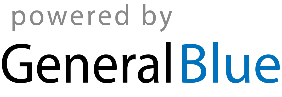 